CENTRO DE BACHILLERATO TECNOLÓGICO industrial y de servicios No. 172ÁlgebraPráctica No. 1 Expresiones Algebraicas.Docente: Ing. Pedro González LópezAlumno: _______________________________________ Fecha:_________ Grupo: 1°____ Calificación:____ Práctica. Representar en Geogebra la expresión algebraica 2a+1 y calcular su valor numérico, donde a es la longitud de un segmento. IntroducciónTrabajar en álgebra consiste en manejar relaciones numéricas en las que una o más cantidades son desconocidas. Estas cantidades se llaman variables, incógnitas o indeterminadas y se representan por letras.Una expresión algebraica es una combinación de letras y números ligada por los signos de las operaciones: adición, sustracción, multiplicación, división y potenciación. Las expresiones algebraicas nos permiten, por ejemplo, hallar áreas y volúmenes.Longitud de la circunferencia: L = 2r, donde r es el radio de la circunferencia.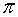 Área del cuadrado: S = l2, donde l es el lado del cuadrado.Volumen del cubo: V = a3, donde a es la arista del cubo.Valor numérico de una expresión algebraicaEl valor numérico de una expresión algebraica, para un determinado valor, es el número que se obtiene al sustituir en ésta por valor numérico dado y realizar las operaciones indicadas.Procedimiento:Abrir la programa de Geogebra.Crear el punto A(1,6)			Entrada: A=(1,6)Crear el punto B(5,6)			Entrada: B=(5,6)Dibujar un segmento a			Entrada: segmento[A,B]Crear el punto C(1,3)			Entrada: C=(1,3)Dibujar un segmento 2a			Entrada: segmento[C,2 a]Crear el punto E(1,2)			Entrada: E=(1,2)Dibujar un segmento 2a+1	Entrada: segmento[E,2 a + 1]Crear el texto a=4			Entrada:"a ="+aCrear el texto 2a=8		Entrada:"2 a = 2 * ( "+a+" ) ="+aCrear el texto 2a+1=9		Entrada:"2 a +1 = 2 * ( "+a+" ) + 1="+(2 a+1)Crear el texto		 	Entrada: "Práctica No.1. Expresión algebraica. 2 a + 1"Crear el texto		 	Entrada: "Elaborado por: Apellido Nombre    "Establecer el tamaño de texto en medianoOcultar el objeto A, C, D, E, FImprimir la pantalla de la Practica No.1Cuestionario.(contestar en tu  cuaderno)Clasificación de la expresión 2 a + 1Evalúe la expresión algébrica para a cuando a vale 0, 1,4, 9Conclusiones: .(contestar en tu  cuaderno)